СОБРАНИЕ ПРЕДСТАВИТЕЛЕЙ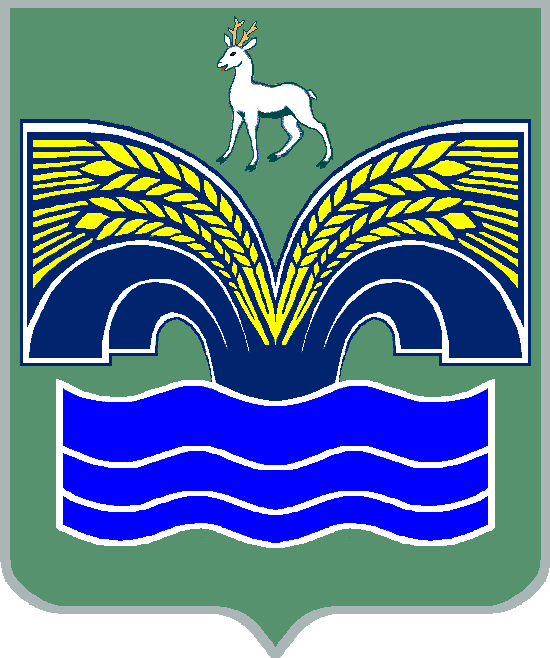 СЕЛЬСКОГО ПОСЕЛЕНИЯ   БОЛЬШАЯ РАКОВКАМУНИЦИПАЛЬНОГОРАЙОНА КРАСНОЯРСКИЙСАМАРСКОЙ ОБЛАСТИРЕШЕНИЕ                                        от  14 февраля  2013 года №  1        Об утверждении правил благоустройства и озеленения на территории сельского поселения Большая Раковка муниципального района Красноярский Самарской области          В соответствии с пунктом 19 статьи 14 Федерального закона от 06.10.2003 № 131-ФЗ «Об общих принципах организации местного самоуправления в Российской Федерации», Методическими рекомендациями по разработке норм и правил по благоустройству территорий муниципальных образований, утвержденными приказом Министерства регионального развития Российской Федерации от 27.12.2011 № 613, в целях обеспечения надлежащего благоустройства и озеленения территории, санитарного благополучия населения и охраны окружающей среды на территории сельского поселения Большая Раковка Собрание представителей РЕШИЛО:           1. Утвердить Правила благоустройства и озеленения на  территорий сельского поселения Большая Раковка, согласно приложению к настоящему решению.        	2. Признать утратившими силу решения Собрания представителей сельского поселения Большая Раковка: 	от 27.04.2007 № 6 «О  правилах благоустройства населённых пунктов сельского поселения Большая Раковка муниципального района Красноярский Самарской области»;	от 07.04.2011 № 15 «О внесении изменений в решение Собрания представителей сельского поселения Большая Раковка муниципального района Красноярский Самарской области от 27.04.2007 г. «О  правилах благоустройства населённых пунктов сельского поселения Большая Раковка муниципального района Красноярский Самарской области »;           	3. Настоящее решение вступает в силу на следующий день после его официального опубликования.	4. Контроль за исполнением настоящего решения  оставляю за собой.Глава сельского поселенияБольшая Раковка                                                                  Л.А.Дудина                                      Приложение N 1к решению Собрания представителей сельского поселения Большая Раковка                                                                                                                          от 14.02.2013 г № 1	ПРАВИЛА
благоустройства и озеленения на территории сельского поселения Большая Раковка  муниципального района Красноярский Самарской областиРаздел I. Общие положенияГлава 1. Предмет регулирования настоящих правил   1.1. Настоящие Правила благоустройства территории сельского поселения Большая Раковка (далее - Правила) разработаны на основании и в соответствии с Градостроительным кодексом Российской Федерации, Земельным кодексом Российской Федерации, Федеральными законами "Об общих принципах организации местного самоуправления в РФ", "Об охране окружающей среды", Законами Самарской области "Об охране окружающей среды и природопользования в Самарской области", "Об административных правонарушениях на территории Самарской области", Уставом сельского  поселения Большая Раковка муниципального района Красноярский Самарской области (далее – сельское поселение) и направлены на создание условий организации благоустройства и озеленения территории сельского поселения.      1.2. Правила определяют общие требования к благоустройству и содержанию территории сельского поселения Большая Раковка и рекомендованы  для исполнения гражданами, должностными лицами, индивидуальными предпринимателями, юридическими и физическими лицами, независимо от их организационно- правовых форм  собственности, а также владельцами, пользователями и арендаторами земельных участков1.3. В настоящих Правилах используются понятия:благоустройство территории – система мероприятий по содержанию территории поселения, а также по проектированию и размещению объектов благоустройства, направленных на обеспечение и повышение комфортности условий проживания граждан, поддержание и улучшение санитарного и эстетического состояния территории;элементы благоустройства территории – декоративные, технические, планировочные, конструктивные устройства, растительные компоненты, различные виды оборудования и оформления, малые архитектурные формы, некапитальные нестационарные сооружения. Наружная реклама и информация, используемые как составные части благоустройства;объекты благоустройства территории – территории муниципального образования, на которых осуществляется деятельность по благоустройству: площадки, дворы, а также территории, выделяемые по принципу единой градостроительной регламентации (охранные зоны) или визуально-пространственного восприятия (площадь с застройкой, улица с прилегающей территорией и застройкой), другие территории муниципального образования;территории общего пользования - территории, которыми беспрепятственно пользуется неограниченный круг лиц (в том числе площади, улицы-дороги, проезды, детские, спортивные, спортивно-игровые площадки и т.д.);         уборка территорий – вид деятельности, связанный со сбором, вывозом в специально отведенные места отходов производства и потребления, другого мусора, снега, а также иные мероприятия, направленные на обеспечение экологического санитарно-эпидемиологического благополучия населения и охрану окружающей среды; специализированная организация - юридические лица независимо от организационно-правовой формы, индивидуальный предприниматель, основной деятельностью которых является осуществление работы в соответствии с муниципальным контрактом (договором) , в частности по:- содержанию и уборке объектов благоустройства в пределах территории сельского поселения;- содержанию и уборке дорог в пределах территории сельского поселения;- содержанию и охране элементов наружного освещения;- содержанию, эксплуатации, капитальному и текущему ремонту сетей водопроводно-канализационного хозяйства сельского поселения;- содержанию зеленых насаждений;    управляющая организация - юридическое лицо независимо от организационно-правовой формы или индивидуальный предприниматель, управляющие многоквартирным домом (ТСЖ, ЖК, иной специализированный потребительский кооператив, управляющая или обслуживающая организация, с которой при непосредственном управлении домом собственники заключили договор по оказанию услуг и (или) выполнению работ по ремонту общего имущества дома (в т.ч. благоустройству и озеленению придомовой территории), собственники при непосредственном управлении домом (в порядке п. 3 ст. 164 Жилищного кодекса РФ)).              домовладелец – физическое (юридическое) лицо, пользующееся жилым помещением, находящимся у него на праве собственности или иного вещного права;   прилегающая территория – территория, непосредственно примыкающая к границам здания, сооружения, ограждения, строительной площадки, объектам торговли, рекламы, частным жилым домам, личным подсобным хозяйствам, огородам, дачным, садовым участкам, иным объектам,  находящимся в собственности, владении, пользовании юридических или физических лиц.           зеленые насаждения - древесно-кустарниковая и травянистая растительность естественного и искусственного происхождения (цветочно-декоративные растения и газоны) на территории сельского поселения, выполняющая архитектурно-планировочные и санитарно-гигиенические функции.наружное освещение - это совокупность установок наружного освещения (УНО), предназначенных для освещения в темное время суток улиц, площадей, парков, дворов и пешеходных дорожек;противогололедные материалы - вещества или смеси веществ, предназначенные для обработки дорожного полотна, тротуаров, пешеходных дорожек в период гололеда;содержание объектов благоустройства - это комплекс профилактических работ по уходу, уборке объектов благоустройства, устранению их незначительных деформаций;фасады - все видимые стороны здания с магистральных (улиц) дворовых территорий, а также торцовые стороны здания;элементы фасадов - окна, двери, цоколи, навесы, балконы, лоджии, кровли, водосточные трубы, отливы и др.   1.4. Настоящие Правила не распространяются на отношения, связанные:     - с обращением бытовых, промышленных, радиоактивных, биологических, ртутьсодержащих, медицинских отходов, отходов черных и цветных металлов;     - с обеспечением безопасности людей при использовании водных объектов общего пользования для отдыха, туризма и спорта, в том числе с применением маломерных судов, водных мотоциклов и других технических средств на водных объектах общего пользования, использовании водных объектов общего пользования в зимний период;- с использованием, охраной, защитой, воспроизводством лесов и лесов особо охраняемых природных территорий;- с размещением и эксплуатацией объектов наружной рекламы и информации;- с  содержанием домашних животных.     1.5.  Правила содержат разделы:     -  общие положения;     -  благоустройство территории сельского поселения;     - заключительные положения.Глава 2. Объекты и субъекты благоустройства  и озеленения территории сельского поселения2.1. Объектами благоустройства являются:- искусственные покрытия поверхности земельных участков, иные части поверхности земельных участков в общественно-деловых, жилых и рекреационных зонах, не занятые зданиями, строениями и сооружениями;- мосты, путепроводы, пешеходные дорожки и иные дорожные сооружения и их внешние элементы;- автостанции, сооружения и места для хранения и технического обслуживания автомототранспортных средств (в т.ч. гаражи, автостоянки, автозаправочные станции, моечные комплексы);- технические средства организации дорожного движения;- устройства наружного и декоративного освещения (подсветки);- фасады зданий, строений и сооружений, а также иные их внешние элементы, в том числе кровли, крыльца, ограждения и защитные решетки, навесы, козырьки, наружные лестницы, карнизы, водосточные трубы, межпанельные швы, наружные антенные устройства, светильники, флагштоки, настенные кондиционеры и другое оборудование, пристроенное к стенам или вмонтированное в них, номерные знаки домов;- заборы, ограды, ворота;- малые архитектурные формы, объекты декоративного и рекреационного назначения, в том числе произведения монументально-декоративного искусства (обелиски, стелы, памятники), фонтаны ;- объекты оборудования детских, спортивных и спортивно-игровых площадок;- предметы праздничного оформления;- сооружения и оборудования для уличной торговли, в том числе павильоны, киоски, ларьки, палатки;     - отдельно расположенные объекты уличного оборудования, в том числе:павильоны и навесы остановок общественного транспорта, объекты для размещения информации и рекламы (тумбы, стенды), общественные туалеты, урны и другие уличные мусоросборники.2.2. Объектами озеленения являются зеленые насаждения, расположенные на газонах, цветниках, в парках, на озелененных территориях.2.3. Субъектами благоустройства и озеленения территорий сельского поселения являются:- домовладельцы, владельцы земельных участков, зданий, строений, сооружений в границах санитарного содержания и благоустройства прилегающей территории; - управляющие организации в границах прилегающего к многоквартирному дому выделенного земельного участка.- администрация сельского поселения на территории общего пользования.2.4. На территориях, расположенных в границах санитарного содержания и благоустройства, юридические лица и индивидуальные предприниматели обязаны в порядке, установленном настоящими Правилами:- обеспечивать уборку  территории;- размещать и обеспечивать надлежащее содержание урн, в том числе у входов административных и общественных зданий, объектов торговли, общественного питания, бытового обслуживания населения, лечебно-профилактических, учебных заведений;- в зимнее время обеспечивать условия для безопасного и беспрепятственного движения пешеходов и транспорта;- в весеннее время обеспечивать беспрепятственный отвод талых вод;- осуществлять мероприятия по озеленению территории.2.5. Благоустройство и озеленение территорий общего пользования обеспечивается  администрацией сельского поселения.          2.7. К работам по благоустройству и озеленению территории общего пользования поселения в соответствии с настоящим Положением могут относиться любые работы по благоустройству и озеленению, выполнение которых необходимо для удовлетворения муниципальных нужд, включенные администрацией сельского поселения Большая Раковка (муниципальным заказчиком) в муниципальный заказ, размещаемый в порядке, определенном действующим законодательством.Раздел II. Благоустройство территории сельского поселенияГлава 3. Общие требования к организации и содержанию территории  сельского поселения3.1. Зеленые насаждения         	3.1.1. Зеленые насаждения являются обязательным элементом благоустройства внутриквартальных территорий и фасадов зданий.         	3.1.2. Основные виды зеленых насаждений (деревья и кустарники, живые изгороди, газоны, цветники, вертикальное и сезонное озеленение) должны обеспечивать оздоровление, ландшафтную организацию, эстетическую привлекательность среды, зонирование территорий, изоляцию отдельных участков и зон.         3.1.3. Озеленение  территории поселения, ограждение, учет, содержание, клеймение, снос, обрезку, пересадку деревьев и кустарников в зеленых зонах, осуществляется специализированными организациями по договорам с администрацией поселения в пределах средств, предусмотренных в бюджете муниципального образования на эти цели, на внутридворовых территориях многоэтажной жилой застройки - жилищно-эксплуатационными организациями.       3.1.4. При проведении комплексного благоустройства необходимо сохранение существующих зеленых насаждений в сочетании с интенсивными методами озеленения.       3.1.5. Необходимые вырубки, в т.ч. санитарные, проводятся только по разрешению администрации поселения.   3.1.6. Снос деревьев, кроме ценных пород деревьев, и кустарников в зоне индивидуальной застройки осуществляются собственниками земельных участков самостоятельно за счет собственных средств.          3.1.7. Для обеспечения жизнеспособности насаждений подбор посадочного материала должен производиться с применением адаптированных пород, с учетом их устойчивости к воздействию климатических факторов района.          	3.1.8. Запрещается посадка деревьев в пределах охранных зон подземных коммуникаций. Деревья, находящиеся в охранной зоне подземных коммуникаций, подлежат вырубке. Сносимые деревья компенсируются посадкой кустарника, имеющего неглубоко растущую корневую систему.          3.1.9. Компенсационная высадка производится из расчета посадки не менее трех зеленых насаждений взамен каждого подлежащего сносу, и производства уходных работ за ними сроком до трех лет, либо до полной приживаемости.3.2. Ограждения     	3.2.1. Устройство ограждений является обязательным элементом комплексного благоустройства внутриквартальных территорий.     	3.2.2. Вид и расположение ограждений должны отвечать планировочной организации, назначению, зонированию территорий, требованиям безопасности, комфорта, защиты зеленых насаждений.     	3.2.3. Основными видами ограждений на внутриквартальных территориях являются:     	газонные ограждения;ограды;          	ограждения-тумбы для транспортных проездов и автостоянок;     	ограждения спортивных площадок;     	ограждения хозяйственных площадок;     	декоративные ограждения;          	технические ограждения. Высота ограждений принимается в соответствии с действующими нормами и правилами.     	3.2.4. Запрещается устройство ограждений в охранных зонах подземных коммуникаций, проходящих вдоль трасс сетей.          	3.2.5. При проектировании средних и высоких ограждений в местах пересечения с подземными сооружениями следует предусматривать конструкции ограждений, позволяющие производить ремонтные и строительные работы.3.3. Малые архитектурные формы         3.3.1. Малые архитектурные формы являются обязательным элементом комплексного благоустройства внутриквартальных жилых территорий, мест массового посещения и т.п.         3.3.2. Скамьи (стационарные, переносные, встроенные) в необходимом количестве должны быть обеспечены на площадках для отдыха, придомовых площадках, детских игровых площадках, участках учреждений обслуживания, на участках основных пешеходных коммуникаций.         3.3.3. Скамьи должны устанавливаться, в основном, на твердые виды покрытия или фундамент. На детских игровых площадках и площадках для отдыха допускается установка скамей на мягкие виды покрытий.        3.3.4. Поверхности скамьи предпочтительно выполнять из дерева с различными видами водоустойчивой обработки.        3.3.5. Рекомендуется использование типовых образцов малых архитектурных форм, предусматривающих надежность и прочность конструкции, эстетические достоинства внешнего вида, удобство, безопасность, устойчивость к механическому воздействию и воздействию внешней среды.    	3.3.6. Малые архитектурные формы (беседки, навесы и т.п.) являются дополнительными элементами комплексного благоустройства детских игровых площадок, площадок для отдыха и т.п.           3.3.7. Основными требованиями к малым архитектурным формам являются:     	соответствие характеру архитектурного и ландшафтного окружения, элементов комплексного благоустройства территории;     	высокие декоративные и эксплуатационные качества материалов, сохранение их на протяжении длительного периода с учетом воздействия внешней среды;      	прочность, надежность, безопасность конструкции.3.4. Игровое оборудование	3.4.1. Игровое оборудование является обязательным элементом благоустройства детских игровых площадок.         	3.4.2. Игровое оборудование должно быть сертифицировано, соответствовать требованиям санитарно-гигиенических норм, безопасности, удобства эксплуатации, эстетической привлекательности.         	3.4.3. Основными элементами игрового оборудования являются: песочницы, качели, качалки, горки, карусели, устройства для лазания, гимнастические устройства (бревна, столбики, стенки, перекладины) и иные устройства.          3.4.4. Состав игрового оборудования должен соответствовать возрастным группам детей и распределяться в соответствии с назначением игровых площадок или зонированием игровых комплексов по возрастным группам.3.4.5. Деревянное оборудование должно быть выполнено из твердых пород деревьев со специальной обработкой, имеющей экологический сертификат качества и предотвращающий гниение, усыхание, возгорание, сколы. Поверхности должны быть отполированы, углы закруглены.         	3.4.6. Металл должен применяться преимущественно для несущих конструкций оборудования, иметь надежные соединения и антикоррозийную обработку. Рекомендуется применение металлопластика.         	3.4.7. Бетонные и железобетонные элементы оборудования должны быть выполнены из бетона марки не ниже 300, морозостойкостью не менее 150, иметь гладкие поверхности.         	3.4.8. Оборудование из пластика и полимеров должно иметь яркую поверхность и яркую, чистую цветовую гамму окраски, не выцветающую от воздействия климатических факторов.         3.4.9. При размещении игрового оборудования на детских игровых площадках необходимо соблюдать минимальные расстояния безопасности, в пределах которых не допускается размещение других видов игрового оборудования, скамей, урн, бортовых камней, твердых видов покрытия, веток, стволов, корней деревьев:         качели - не менее 1,5 м в стороны от боковых конструкций качелей и не менее 2,0 м от крайних точек качелей в состоянии наклона;          качалки - не менее 1,0 м в стороны от боковых конструкций качалки и не менее 1,5 м от крайней точки качалки в состоянии наклона;         горки - не менее 1,0 м с обеих сторон горки и 2,0 м от края ската горки;         карусели - не менее 2,0 м в стороны и не менее 3,0 м вверх от нижней вращающейся поверхности.3.5. Спортивное оборудование          3.5.1. Спортивное оборудование является обязательным элементом комплексного благоустройства спортивных площадок, также может использоваться в составе оборудования игровых площадок для детей школьного возраста и спортивно-игровых комплексов.          3.5.2. Спортивное оборудование в виде специальных физкультурных снарядов и тренажеров, устройств для спортивных игр и т.п. должно быть заводского изготовления, сертифицировано, соответствовать требованиям санитарно-гигиенических норм, безопасности, удобства эксплуатации, эстетической привлекательности.          3.5.3. Состав спортивного оборудования должен соответствовать назначению спортивных площадок и спортивно-игровых комплексов по видам спорта и спортивных игр, обеспечивать необходимый комплекс устройств для разных возрастных групп населения.          3.5.4. Металлические конструкции должны иметь надежные соединения, антикоррозийную обработку, ровные гладкие поверхности, прочные покрытия и окраску.          3.5.5. Деревянное оборудование должно быть выполнено из твердых пород деревьев со специальной обработкой, предотвращающий гниение, усыхание, возгорание, сколы. Поверхности должны быть отполированы, углы закруглены.         3.5.6. Бетонные и железобетонные элементы оборудования должны быть выполнены из бетона марки не ниже 300, морозостойкостью не менее 150, иметь гладкие поверхности.         3.5.7. При размещении спортивного оборудования необходимо соблюдать минимальные расстояния безопасности, в пределах которых не допускается размещение других видов спортивного и игрового оборудования, скамей, урн, бортовых камней, твердых видов покрытия, веток, стволов, корней деревьев.3.6. Уличное хозяйственно-бытовое оборудование    3.6.1. Уличное хозяйственно - бытовое оборудование (урны, мусоросборники) должны соответствовать установленным образцам и размещаться на основании действующих нормативов. Основными требованиями при выборе того или иного вида коммунально-бытового оборудования является: экологичность, безопасность (отсутствие острых углов), удобство в пользовании, легкость очистки, привлекательный внешний вид.   3.6.2. Порядок размещения и содержания на территории сельского поселения урн и других уличных мусоросборников (контейнеров, помойниц, биотуалетов и т.д.) определяются в соответствии с СанПин 42-128-4690-88 «Санитарные правила содержания территории населенных пунктов».         	3.6.3. Мусоросборники (контейнеры) должны размещаться на специально отведенных участках, в стороне от основных направлений пешеходного движения, на подготовленных площадках с твердым покрытием.	3.7. Содержание элементов наружного и декоративного освещения.     3.7.1. Улицы, дороги, площади, мосты, территории жилых домов, территории промышленных и коммунальных предприятий, номерные знаки жилых и общественных зданий, дорожные знаки и указатели, витрины должны освещаться в темное время суток.     Обязанность по обеспечению освещения территории населенных пунктов возлагается на администрацию поселения или уполномоченный ею орган.     3.7.2. Освещенность территорий улиц и дорог должна соответствовать нормам действующих нормативных актов федерального и регионального уровня.      3.7.3. Содержание и эксплуатация элементов наружного освещении  осуществляется их собственниками (владельцами).3.7.4. При строительстве и реконструкции любых объектов все  юридическиеи физические лица- застройщики обязаны:     - согласовывать производство всех видов работ в зоне расположения сетей наружного освещения с соответствующей энергоснабжающей организацией и к началу работ пригласить ее представителя для наблюдения за производством работ;     - работы по переносу опор или изменению габаритов воздушных линийэлектропередач, перекладке кабельных линий или защите их от механических повреждений, а также восстановлению временно демонтированного наружного освещения выполняются за счет организаций, производящих строительные работы, по согласованию с эксплуатирующими организациями.3.8. Порядок содержания жилых и нежилых зданий и сооружений	3.8.1. Владельцы зданий, домовладений (юридические и физические лица) несут ответственность за содержание фасадов и элементов ограждения приусадебного участка принадлежащих им зданий в образцовом техническом и эстетическом состоянии.	3.8.2. Ремонт, окраска зданий, домовладений выполняется за счет средств и силами их владельцев или строительной организацией на договорной основе.	3.8.3. Предприятия, организации, учреждения и граждане, владеющие домами на праве личной собственности, обязаны эксплуатировать здания, сооружения и производить их ремонт в соответствии с установленными правилами и нормами технической эксплуатации, следить за состоянием и установкой всех видов внешнего благоустройства, освещения в пределах отведенной территории, исправным содержанием зданий, фасадов, заборов, вывесок на зданиях, номерных знаков, своевременно осуществлять их ремонт и покраску.	3.8.4. Строительный мусор, образуемый при ремонте зданий, должен вывозиться на мусорные свалки (специально отведенные места).   3.8.5. На фасаде каждого дома владелец  должен поддерживать в чистоте и исправном состоянии расположенные на фасадах информационные таблички, памятные доски.	3.9. Порядок проведения земляных работ при строительстве, ремонте, реконструкции коммуникаций на территории поселения             3.9.1. Порядок проведения земляных работ при строительстве, ремонте, реконструкции коммуникаций на территории сельского поселения (далее - Порядок) устанавливает единые условия оформления и выдачи разрешений на ведение работ, связанных с разрытием грунта, вскрытием дорожных и других искусственных покрытий, определяет требования к обустройству и содержанию строительных площадок, осуществлению контроля за соблюдением сроков выполнения работ, а также восстановлением нарушенного состояния объектов благоустройства после завершения земляных работ.  3.9.2. Выполнение настоящего Порядка является обязательным для юридических и физических лиц, производящих земляные работы, ведущих проектирование, строительство, ремонт и эксплуатацию подземных сооружений и коммуникаций на территории сельского поселения. 3.9.3. Работы, связанные с разрытием грунта или вскрытием дорожных и других искусственных покрытий (прокладка, реконструкция или ремонт подземных коммуникаций, забивка свай и шпунта, планировка грунта, буровые работы), производятся только при наличии письменного разрешения на производство земляных работ, выданного администрацией поселения.Работы на территориях предприятий и организаций в пределах стационарных ограждений производятся без разрешения.3.9.4. Разрешение на производство работ на территории сельского поселения выдается юридическим и физическим лицам только при наличии надлежащим образом оформленной документации на проведение земляных работ при строительстве, ремонте, реконструкции коммуникаций на территориях общего пользования сельского поселения.3.9.5. Для оформления разрешения на производство работ юридические и физические лица обязаны предоставить следующие документы:- заявку, согласованную организациями - владельцами сетей (при угрозе разрушения их коммуникаций или при создании препятствий функционированию сельской инфраструктуры);-  проект производства работ и план трассы;         - календарный график производства работ и полного восстановления нарушенного дорожного покрытия, зеленых насаждений и других объектов благоустройства, утвержденный заказчиком на производство земляных работ и подрядчиком, осуществляющим земляные работы.-  приказ о назначении должностного лица, ответственного за производство работ и соблюдение техники безопасности.- при выдаче разрешения сроки производства работ, указанные в заявке, могут корректироваться с учетом существующих норм продолжительности строительства и местных условий. При невыполнении работ в установленный срок разрешение может быть продлено.          3.9.6. В случае некачественного выполнения работ повторное восстановление благоустройства осуществляется за счет организации, выполнявшей работы по ремонту и монтажу подземных и наземных инженерных сетей и коммуникаций.3.10. Содержание и эксплуатация дорог            3.10.1. Содержание автомобильных  дорог  включает в себя комплекс работ по поддержанию надлежащего технического состояния автомобильной дороги, оценке ее технического состояния, а также по организации и обеспечению безопасности дорожного движения;  3.10.2. Текущий и капитальный ремонт, содержание, строительство и реконструкция автомобильных дорог общего пользования (на территории поселения дороги местного значения),   в границах поселения осуществляется специализированными организациями по договорам с администрацией поселения в соответствии с планом капитальных вложений. 3.10.3. Эксплуатацию, текущий и капитальный ремонт светофоров, дорожных знаков, разметки и иных объектов обеспечения безопасности уличного движения осуществляется специализированными организациями, физическими лицами  по договорам с администрацией поселения. 3.10.4. Организациям, в ведении которых находятся подземные сети, следует регулярно следить за тем, чтобы крышки люков коммуникаций всегда находились на уровне дорожного покрытия, содержались постоянно в исправном состоянии и закрытыми.Крышки люков, колодцев, расположенных на проезжей части улиц и тротуаров, в случае их повреждения или разрушения следует немедленно огородить и в течение 6 часов восстановить организациям, в ведении которых находятся коммуникации.Глава 4. Общие требования к организации уборки и санитарному содержанию территории сельского поселения Большая Раковка4.1. Уборка территории       4.1.1. В соответствии с сезонностью работ по санитарному содержанию и уборке территории сельского поселения устанавливаются период зимней уборки и период летней уборки. Конкретные сроки начала и окончания того или иного периода определяются главой администрации сельского поселения Большая Раковка в зависимости от погодных условий.        4.1.2. Организация сбора, вывоза, переработки и утилизации бытовых и промышленных отходов на территории сельского поселения осуществляется в соответствии с действующим законодательством и  Положением «Об организации сбора и вывоза отходов и мусора на территории сельского поселения Большая Раковка муниципального района Красноярский», утвержденного Решением Собрания представителей поселения,  и устанавливающим правила организации сбора, вывоза (транспортировки), утилизации и переработки бытовых и промышленных отходов на территории поселения.                             4.2. Особенности уборки территории в летний период:4.2.1. Летняя уборка предусматривает уборку мусора, растительности, мойку, полив и подметание проезжей части улиц, тротуаров, площадей.4.2.2. По постановлению главы администрации сельского поселения в данный период проводятся общественные санитарные дни, экологические месячники и субботники по очистке территорий.4.2.3. Организациями и домовладельцами на своих земельных участках, прилегающих территориях проводится систематическая борьба с сорной растительностью, в том числе растениями, вызывающими аллергическую реакцию у населения (амброзия, циклахена и пр.).4.2.4. Запрещается в данный период уборки сжигание листвы, полимерной тары, пленки и т.д. на убираемых территориях.4.3. Особенности уборки территории в зимний период:	4.3.1. Уборка  в зимний период предусматривает уборку и вывоз мусора, уборку снега и льда, посыпку проезжей части и тротуаров разрешенными к применению противогололедными материалами.	4.3.2. В зимний период собственниками, пользователями зданий,  управляющими организациями должна быть организована своевременная очистка кровель от снега, наледи и сосулек. Мероприятия по очистке должны производиться с обеспечением мер безопасности: назначение дежурных, ограждение тротуаров, оснащение страховочным оборудованием лиц, работающих на высоте.Очистка крыш зданий от снега, наледеобразований со сбросом его на тротуары допускается только в светлое время суток с поверхности ската кровли, обращенного в сторону улицы. Сброс снега с остальных скатов кровли должен производиться на внутренние дворовые территории. Перед сбросом снега необходимо провести охранные мероприятия, обеспечивающие безопасность прохода жителей и движения пешеходов. Сброшенный с кровель зданий снег и ледяные сосульки должны немедленно убираться. При сбрасывании снега с крыш зданий должны быть приняты меры, обеспечивающие полную сохранность деревьев, кустарников, воздушных линий уличного электроосвещения, растяжек, рекламных конструкций, светофорных объектов, дорожных знаков, линий связи.             4.3.3. Все тротуары, дворы и другие участки с асфальтовым покрытием должны очищаться от снега и обледенелого наката и посыпаться противогололедными материалами.	4.3.4.	Уборка снега и льда с улиц  начинается немедленно с начала снегопада и производится, в первую очередь, с магистральных улиц.4.4. Особые условия уборки и благоустройстваПри любых видах уборки и проведении работ по благоустройству территории поселения, эксплуатации объектов благоустройства а так же с целью обеспечения надлежащего санитарного состояния запрещается:4.4.1. Вывозить и выгружать бытовой, строительный мусор и грунт в места не отведенные для этой цели органами местного самоуправления.4.4.2. Сжигать промышленные отходы, мусор, листья, обрезки деревьев на улицах, площадях, во дворах предприятий, организаций, учреждений и индивидуальных домовладений.4.4.3. Сорить на улицах, площадях и в других общественных местах, выставлять тару с мусором и пищевыми отходами на улицы близ жилых строений и местах движения пешеходов.4.4.4. Сметать мусор на проезжую часть улиц и пешеходных тротуаров. 4.4.5. Юридическим и физическим лицам складировать строительные материалы, органические удобрения (навоз), мусор на тротуарах и прилегающих к зданиям территориях без разрешения администрации сельского поселения.4.4.6. Захламлять придомовые, дворовые территории общего пользования металлическим ломом, строительным, бытовым мусором и другими материалами.             4.4.7. Устраивать выпуск сточных вод из канализации жилых домов открытым способом в ливневую канализацию и водоотводные кюветы.4.4.8. Производить расклейку афиш, объявлений на фасадах зданий, столбах, деревьях, остановочных павильонах и других объектах внешнего благоустройства, не предназначенных для этой цели.4.4.9. Производить переустройство балконов и лоджий, развешивать на    них предметы домашнего обихода, а также загромождать балконы и лоджии  предметами обихода, производить переустройство наружных фасадов зданий, выходящих на улицу.4.4.10. Складировать на прилегающих к объектам торговли территориях тару, запасы товаров, вести торговлю без специального оборудования.4.4.11. Мыть автомашины и другие транспортные средства.4.4.12. Юридическим и физическим лицам производить торговлю фруктами, овощами и другими продуктами на улицах, площадях и других местах, не отведенных для этих целей.4.4.13. Юридическим и физическим лицам самовольно вырубать зеленые насаждения, кроме вырубки или повреждения зеленых насаждений на территории индивидуальных домовладений, приусадебных, дачных, садово-огороднических участков.4.4.14.  Движение по населенным пунктам автотранспорта загрязняющего его дороги и улицы, перевозка мусора, сыпучих и жидких материалов без применения мер предосторожности, предотвращающих загрязнение улиц.   4.4.15. С целью сохранения дорожных покрытий на территории муниципального образования  подвоз груза волоком, сбрасывание при погрузочно-разгрузочных работах на улицах рельсов, бревен, железных балок, труб, кирпича, других тяжелых предметов и складирование их, перегон по улицам населенных пунктов, имеющим твердое покрытие, машин на гусеничном ходу, движение и стоянка большегрузного транспорта на внутриквартальных пешеходных дорожках, тротуарах.           4.4.16. Размещение транспортных средств на территориях общего пользования, препятствующее механизированной уборке и вывозу мусора, отходов производства и потребления.   4.4.17. Стоянка, хранение   транспортных средств, в т.ч. неисправных, на детских и спортивных площадках, пешеходных дорожках, тротуарах, газонах, на территориях общего пользования в границах населенного пункта, занятых деревьями, кустарниками, а также проезд транспортных средств через указанные территории.Раздел III. Заключительные положенияРаздел 5. 1. Контроль и ответственность за соблюдение норм и правил благоустройства5.1.1. Контроль за соблюдением Правил осуществляется должностными лицами  органа местного самоуправления в соответствии со ст.11.2 главы 11 Закона Самарской области от 01.11.2007 №115-ГД «Об административных правонарушениях на территории Самарской области».